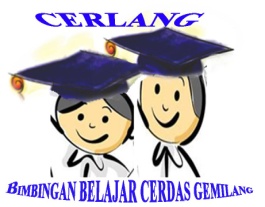 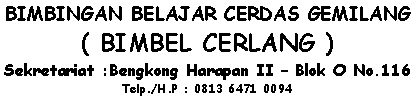 Mata pelajaran	:  matematika	Nama peserta	: .....................................Kelas / Semester	:  I / Ganjil                             	No. Absen	: .....................................Hari, tanggal	:  .............................              	Nilai	: Waktu	:  90 menitjawablah dengan melingkari jawaban a, b, c, atau d yang kamu anggap paling benar !banyak cabai ada …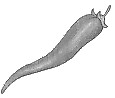 a.  sebelas	 b.  dua belasc.  tiga belas 	bilangan di samping dibaca…	a.  sembilan belas	 	b.  delapan belas	c.  tujuh belasurutan dari yang tersedikit yaitu…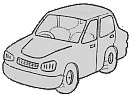 a.  b, a, c, d, e	 b.  e, d, c, a, bc.  a, b, c, d, e	 urutan dari yang terbesar adalah…a.  5, 7, 6, 8, 9	 b.  5,6 , 7, 8, 9c.  9, 8, 7, 6, 517 + 3= 20 dibaca…a.  tujuh belas dikurangi tiga sama dengan dua puluh	 b.  tujuh belas ditambah tiga sama dengan dua puluh	c.  dua puluh dikurangi tiga sama tujuh belas	 	10 + 6 =…a.  16			b.  17			c.  18	 layang-layang warna hijau ada 15 buah. layang-layang warna merah ada 2 buah. banyak laying-layang seluruhnya ada…a.  13			b.  15			c.  17	 ayam dalam kandang ada 19 ekor. dipotong 5 ekor. sisa ayam yang masih hidup…a.  4			b.  14			c.  24	 kita bisa melihat bulan pada waktu …a.  pagi hari		b.  malam hari		c.  siang hari urutan nama-nama hari di bawah ini yang benar adalah…a.  senin, selasa, rabu, kamis, jum’at, sabtu, minggu	 b. selasa, senin, rabu, sabtu, jum’at, kamis, mingguc.  senin, kamis, rabu, jum’at,  selasa, sabtu, minggu	 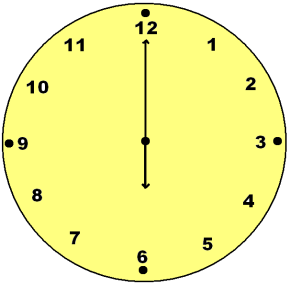  jam di saping menunjukkan pukul…a.  06.00	 b.  12.00c.  02.00 bermain bola waktunya lama. minum susu waktunya…a.  lama		b.  sebentar 		c.  panjang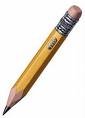 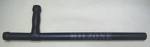   	benda yang paling panjang adalah…	a.  pensil	 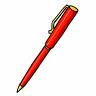 	b.  bolpoin	c.  tongkat	  penggaris tono … daripada pengggaris andia.  lebih panjang	 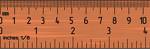 b.  lebih pendek	penggaris tono	penggaris andic.  sama panjang  gambar di samping bangun ruang…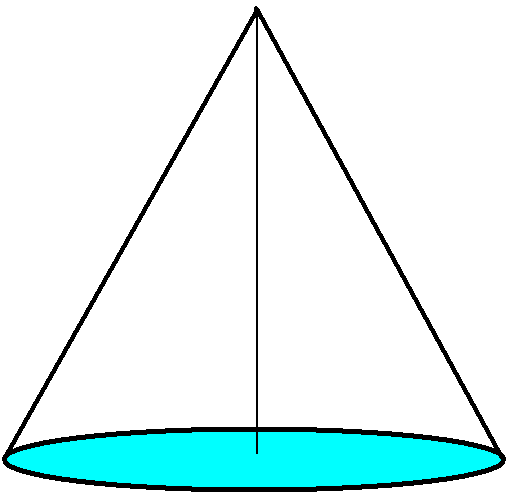 a.  tabung b.  kerucutc.  kubus benda yang berbentuk bola yaitu…a.  tas koper	 b.  globe c.  kaleng susu	  gambar kubus yaitu…a.  	b. 	c. 	 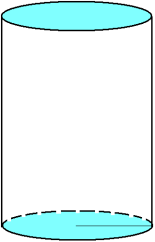 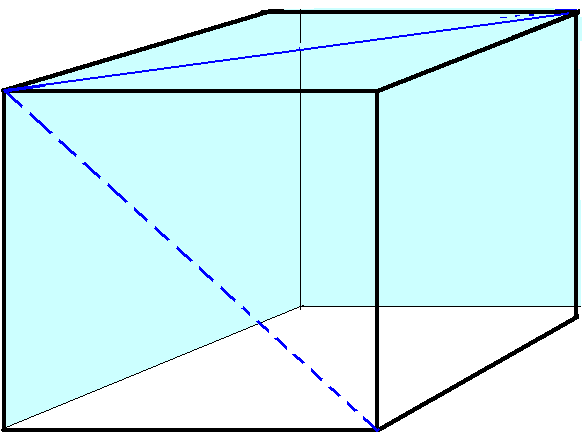 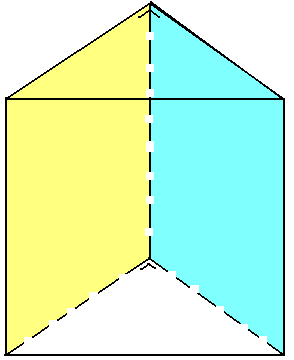  kubus memiliki sisi sebanyak…a.  enam	 b.  lima c.  dua belas urutan dari terbesar adalah…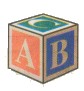 a.  1, 4,2, 3	 b.  1, 4, 3, 2c.  1, 2, 3, 4 urutan dari   yang terbesar adalah…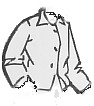 a.  1, 2, 3, 4	 b.  3, 1, 2, 4c.  4, 2, 1, 3isilah titik-titik di bawah ini dengan benar !  	banyak topi adalah…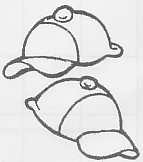  8, 10, …. , 14, 16bilangan yang cocok untuk mengisi titik-titik di atas adalah… pita rina 12 meter. beli lagi 4 meter.pita rina semua adalah… karet fatimah 15. hilang 4. karet fatimah tinggal…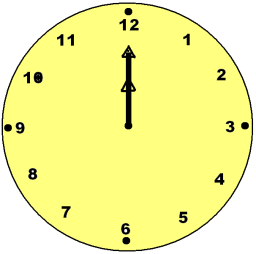  jam di samping menunjukkan pukul…  	dasi ayah lebih… daripada dasi nano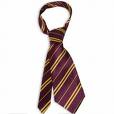 	dasi ayah	dasi nano